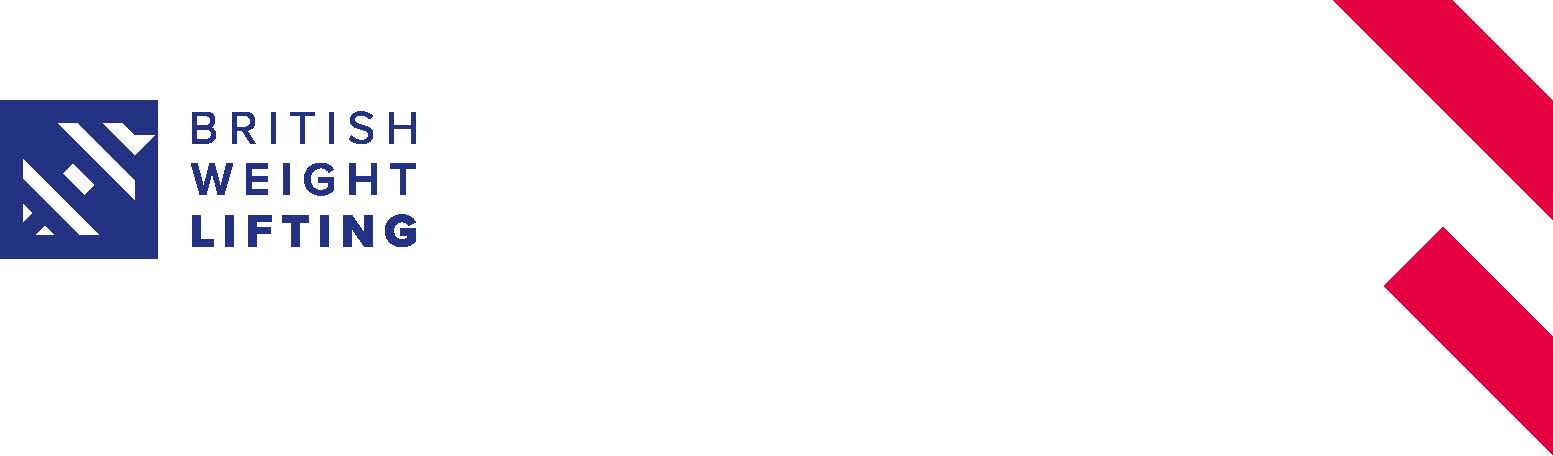 BWL International Competition Application of Interest form 2021Please return this form to stuart.martin@britishweightlifting.org by 31/December 2020Personal InformationCompetition Information2020 Olympic categories highlighted in redKit Sizing Kit is bespoke and ordered a minimum of 3 months in advance of each competition, there is no potential to change your size within that time period so please ensure you provide accurate measurements. Godfrey Weightlifting Suit (Sizing Charts)Men’s Sizing Chart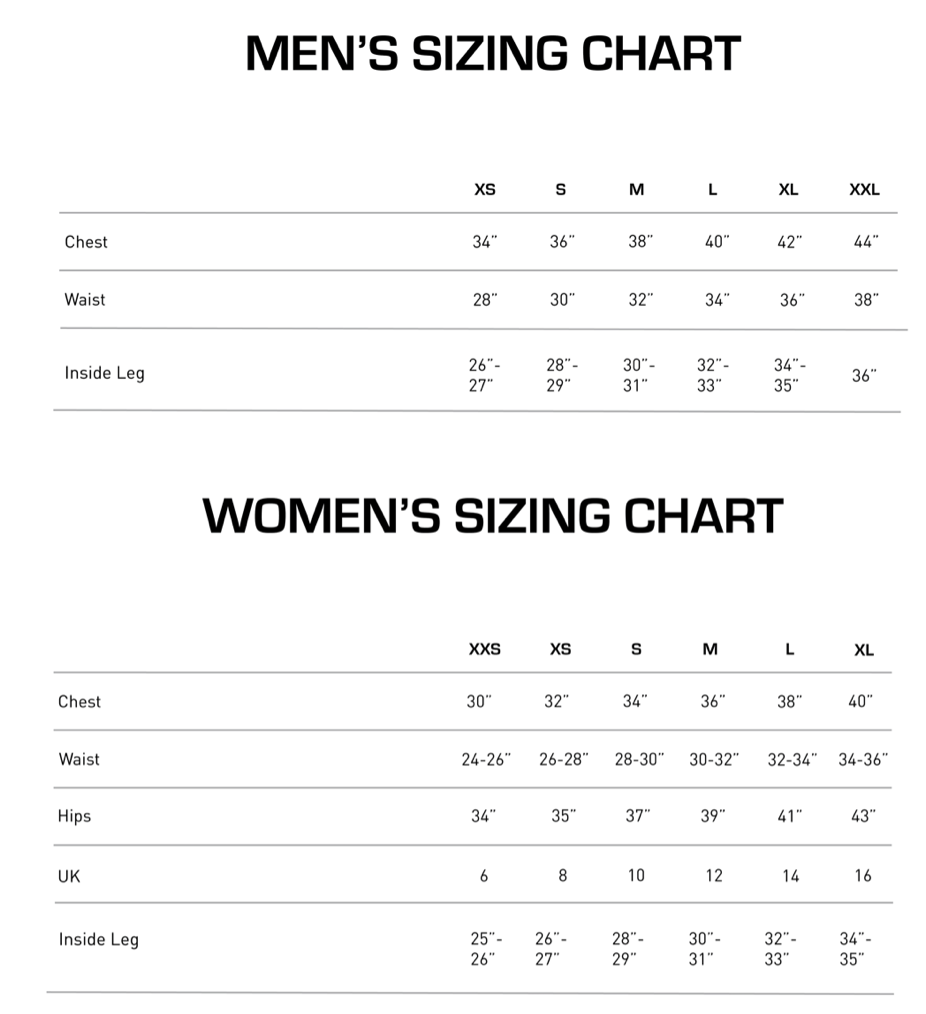 Women’s Sizing ChartFull Name (as shown on British passport)Date of Birth(Day/Month/Year)Full Address(kit delivery address)Contact numberPersonal Coaches contact detailsInternational Competition name (list in order of priority)DateWeight CategoryAbility to self-fund1. Yes/No2. Yes/No3.Yes/No4.Yes/No5.Yes/No6.Yes/NoWeight Categories(Junior, u23 and Senior)Women454955596471768187+87Weight Categories(Junior, u23 and Senior)Men55616773818996102109+109Weight Categories (u15 and Youth)Women40454955596471768181+Weight Categories (u15 and Youth)Men4955616773818996102102+Weightlifting SuitT-shirt/PoloShortsTrack TopTrack Pants 